 الاجتماع الدوري لفريق الحوسبة السحابية في الشبكة العربية لمنظمي الاتصالات (AREGNET) في عمان – 24 و25/09/2013جدول الأعمالاليوم الأول: 24/9/201309:00 – 9:300  جولة افق ومراجعة التقدم الحاصل في نقاط العمل من محضر الاجتماع الأخير 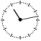 09:30 – 10:30  تصديق وثيقة المبادئ التوجيهية للحوسبة السحابية ومراجعة الوثائق المتبقية التي يجري العمل على اعدادها10:30 – 11:00  مناقشة إعداد مساهمة (Contribution) في اعمال مجموعة الدراسة 13 (ITU’s SG13) القادمة 11:00 – 11:30   استراحة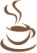 11:30 – 12:00  دراسة إمكانيات التعاون مع مؤسسات عربية ودولية مختصة بالحوسبة السحابية مثل عرض التعاون الذي تلقيناه من مؤسسة Cloud Security Alliance (CSA)12:00 – 01:15  الاعداد لجدول اعمال زيارة OmanDatapark والمواضيع التي ستناقش خلال الزيارة وذلك لدفع المشروع التجريبي للسحابة العربية نحو الأمام01:15 – 01:30  اعداد نقاط العمل وتوزيعها على اعضاء الفريق01:30 – 02:30   الغداءاليوم الثاني: 25/9/201309:00 – 01:00  زيارة الى OmanDatapark مع اجتماع عمل لبحث اطلاق المشروع التجريبي للسحابة العربية